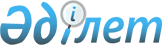 Об утверждении Реестра должностей гражданских служащих в некоторых сферах системы здравоохранения
					
			Утративший силу
			
			
		
					Приказ Министра здравоохранения и социального развития Республики Казахстан от 30 октября 2015 года № 843. Зарегистрирован в Министерстве юстиции Республики Казахстан 10 декабря 2015 года № 12381. Утратил силу приказом Министра здравоохранения и социального развития Республики Казахстан от 28 декабря 2015 года № 1043      Сноска. Утратил силу приказом Министра здравоохранения и социального развития РК от 28.12.2015 № 1043 (вводится в действие с 01.01.2016).      В соответствии со статьей 230-1 Трудового кодекса Республики Казахстан от 15 мая 2007 года ПРИКАЗЫВАЮ:



      1. Утвердить прилагаемый Реестр должностей гражданских служащих в некоторых сферах системы здравоохранения.



      2. Департаменту финансов Министерства здравоохранения и социального развития Республики Казахстан в установленном законодательством порядке обеспечить:

      1) государственную регистрацию настоящего приказа в Министерстве юстиции Республики Казахстан;

      2) в течение десяти календарных дней после государственной регистрации настоящего приказа направление его на официальное опубликование в периодических печатных изданиях и в информационно-правовой системе «Әдiлет»;

      3) размещение настоящего приказа на интернет-ресурсе Министерства здравоохранения и социального развития Республики Казахстан;

      4) в течение десяти рабочих дней после государственной регистрации настоящего приказа в Министерстве юстиции Республики Казахстан представление в Департамент юридической службы Министерства здравоохранения и социального развития Республики Казахстан сведений об исполнении мероприятий, предусмотренных подпунктами 1), 2) и 3) настоящего пункта. 



      3. Контроль за исполнением настоящего приказа возложить на ответственного секретаря Министерства здравоохранения и социального развития Республики Казахстан Курмангалиеву А.Д.



      4. Настоящий приказ вводится в действие с 1 января 2016 года.      Министр здравоохранения 

      и социального развития

      Республики Казахстан                       Т. Дуйсенова

Утвержден приказом     

Министра здравоохранения  

и социального развития   

Республики Казахстан    

от 30 октября 2015 года № 843

              Реестр должностей гражданских служащих 

            в некоторых сферах системы здравоохранения      Примечание: расшифровка аббревиатур:

      ГУ – государственное учреждение

      ГКП – государственное казенное предприятие

      ИТ – информационные технологии
					© 2012. РГП на ПХВ «Институт законодательства и правовой информации Республики Казахстан» Министерства юстиции Республики Казахстан
				Звено СтупеньНаименования должностейБЛОК А – Управленческий персоналБЛОК А – Управленческий персоналБЛОК А – Управленческий персоналА11Руководитель Научного центра педиатрии и детской хирургии; научно-исследовательского института; национального центра; республиканского научно-практического центра (далее - ГУ и КГП республиканского значения)А11-1Заместитель руководителя (по медицинской части, по контролю качества медицинских услуг, по экономической работе, по сестринскому делу) ГУ и КГП республиканского значения А12Руководитель Республиканского колледжа по подготовке и переподготовке средних медицинских и фармацевтических работников; Детский клинический санаторий «Алатау»; Республиканской клинической госпитали для инвалидов Отечественной войны; Центральной клинической госпитали для инвалидов Отечественной войны; Республиканского детского реабилитационного центра «Балбулак»; Республиканского центра реабилитации «Бурабай»; Казахского республиканского лепрозория; Республиканской психиатрической больницы специализированного типа с интенсивным наблюдением; Республиканского центра специального медицинского обеспечения; колледжа; областной больницы, детской больницы, консультативно-диагностического центра, диспансера; городской больницы, детской больницы, оказывающих высокоспециализированную медицинскую помощь и медицинскую помощь на областном уровне, городов Астаны и Алматы; городской поликлиники, консультативно-диагностического центра, оказывающих медицинскую помощь на областном уровне, городов Астаны и Алматы; диспансера городов Астаны и Алматы; областного центра крови; перинатального центра; родильного дома областей, городов Астаны и Алматы; станции скорой медицинской помощи городов Астаны и Алматы; центра формирования здорового образа жизни; центра по профилактике и борьбе со СПИД; базы специального медицинского снабжения; патологоанатомического бюро областного уровня и городов Астана и Алматы (далее - ГУ и ГКП областного значения (столицы, города республиканского значения)

Руководитель филиала ГУ и КГП республиканского значенияА12-1Заместитель руководителя (по медицинской части, по контролю качества медицинских услуг, по экономической работе) ГУ и ГКП областного значения (столицы, города республиканского значения) А13Руководитель городской, районной больницы и поликлиники, диспансера; городской организации здравоохранения: центра первичной медико-санитарной помощи, сельской врачебной амбулатории, женской консультации, аптеки, аптечного склада, стоматологической поликлиники (центра); дом ребенка; санатория, профилактория, реабилитационного центра, хосписа, центра палиативной помощи и сестринского ухода; межрайонного противотуберкулезного диспансера; станции скорой медицинской помощи (далее - ГУ и ГКП районного значения (города областного значения)А13-1Заместитель руководителя (по медицинской части, по контролю качества медицинских услуг, по экономической работе) ГУ и ГКП районного значения (города областного значения) А14Руководитель сельской участковой больницы, сельской больницы; сельской организации здравоохранения: поликлиники, центра – первичной медико-санитарной помощи, сельской врачебной амбулатории (далее - ГУ и ГКП сельского значения)А21Главный бухгалтер ГУ и КГП республиканского значения Ученый секретарь Заместитель руководителя по административно-хозяйственной части ГУ и КГП республиканского значенияЗаведующие клиническими и параклиническими подразделениями ГУ и КГП республиканского значения1-1Заместитель главного бухгалтера ГУ и КГП республиканского значения Главный экономист ГУ и КГП республиканского значенияГлавный бухгалтер филиала ГУ и КГП республиканского значения2Заведующие клиническими (отделениями экстренной неотложной помощи, дневным стационаром, поликлиникой, отдела лучевой диагностики, подстанции скорой медицинской помощи) и параклиническими подразделениями ГУ и ГКП областного значения (столицы, города республиканского значения) Главный бухгалтер ГУ и ГКП областного значения (столицы, города республиканского значения) Заместитель руководителя по административно-хозяйственной работе и сестринскому делу ГУ и ГКП областного значения (столицы, города республиканского значения) 2-1Заместитель главного бухгалтера ГУ и ГКП областного значения (столицы, города республиканского значения) Главный экономист ГУ и ГКП областного значения (столицы, города республиканского значения) 3Заведующие клиническими (отделениями скорой медицинской помощи, дневным стационаром, поликлиникой) и параклиническими подразделениями ГУ и ГКП районного значения (города областного значения) Главный бухгалтер ГУ и ГКП районного значения (города областного значения) Заместитель руководителя по административно-хозяйственной части и сестринскому делу ГУ и ГКП районного значения (города областного значения) 3-1Заместитель главного бухгалтера ГУ и ГКП районного значения (города областного значения) Главный экономист ГУ и ГКП районного значения (города областного значения) 4Заведующие клиническими (отделениями скорой медицинской помощи, дневным стационаром, поликлиникой) и параклиническими подразделениями ГУ и ГКП сельского значения А31Руководители блока, отдела, управления, группы структурных подразделений (организационно-методической работы и медицинской статистики, внутреннего аудита, менеджмента и качества, информационно-аналитического, мониторинга и оценки, обеспечивающих, обслуживающих служб и другие) ГУ и КГП республиканского значения А31-1Заведующий аптекой (отделом лекарственного обеспечения) ГУ и КГП республиканского значения А32Руководители отдела, отделения, кабинета, службы, части структурных подразделений (учебно-вспомогательного, медицинской статистики, организационно-методического и статистического, информационно-аналитического, педагогической, обеспечивающих, обслуживающих служб и другие), заведующие клиническими (отделением лучевой диагностики, функциональной диагностики, физиотерапии и лечебной физкультуры, стоматологического кабинета или отделения) и параклинческими (лабораторий) подразделениями ГУ и ГКП областного значения (столицы, города республиканского значения) А32-1Заведующий аптекой (отделом лекарственного обеспечения) ГУ и ГКП областного значения (столицы, города республиканского значения) А33Руководители отдела, отделения, кабинета, службы, части структурных подразделений (учебно-вспомогательного, медицинской статистики, организационно-методического и статистического, информационно-аналитического, педагогической, обеспечивающих, обслуживающих служб и другие), заведующие клиническими (отделением лучевой диагностики, функциональной диагностики, физиотерапии и лечебной физкультуры, стоматологического кабинета или отделения) и параклиническими (лабораторий) подразделениями ГУ и ГКП районного значения (города областного значения) А33-1Заведующий аптекой (отделом лекарственного обеспечения) ГУ и ГКП районного значения (города областного значения) А34Руководитель отдела, кабинета ГУ и ГКП сельского значения БЛОК B - Основной персоналБЛОК B - Основной персоналБЛОК B - Основной персоналВ11Главный научный сотрудник; 

ПрофессорВ12Ведущий научный сотрудник; 

Доцент В13Старший научный сотрудник;

Старший методист научно-практического центра, научного центра, научно-исследовательского института, национального центра; 

Старший преподаватель В14Советник;

Научный сотрудник;

Методист научно-практического центра, научного центра, научно-исследовательского института, национального центра; 

Преподаватель В15Младший научный сотрудник; 

Методист; 

Мастер ЗдравоохранениеЗдравоохранениеЗдравоохранениеВ21Специалисты высшего уровня квалификации высшей категории: врачи всех специальностей В22Специалисты высшего уровня квалификации первой категории: врачи всех специальностей В23Специалисты высшего уровня квалификации второй категории: врачи всех специальностей В24Специалисты высшего уровня квалификации без категории: врачи всех специальностей В31Специалисты высшего уровня квалификации высшей категории: медицинская (ий) сестра (брат), провизор (фармацевт)В32Специалисты высшего уровня квалификации первой категории: медицинская (ий) сестра (брат), провизор фармацевт)В33Специалисты высшего уровня квалификации второй категории: медицинская (ий) сестра (брат), провизор (фармацевт)В34Специалисты высшего уровня квалификации без категории: медицинская (ий) сестра (брат), провизор (фармацевт), специалист-эксперт в здравоохранении, специалист лаборатории, специалист общественного здравоохранения (эпидемиолог, статистик, методист), инженер-медицинский физик, инженер по обслуживанию лучевого оборудования, инженер-радиохимикВ41Специалисты среднего уровня квалификации высшей категории: фельдшер, акушер (ка), лаборант (медицинский), медицинская (ий) сестра (брат), зубной врач (дантист), зубной техник (лаборант зубопротезного отделения, кабинета), помощник врача-стоматолога (ассистент стоматолога), рентгенолаборант, фармацевт, гигиенист стоматологический, оптик и оптикометрист, инструктор по лечебной физкультуре, диетическая сестраВ42Специалисты среднего уровня квалификации первой категории: фельдшер, акушер (ка), лаборант (медицинский), медицинская (ий) сестра (брат), зубной врач (дантист), зубной техник (лаборант зубопротезного отделения, кабинета), помощник врача-стоматолога (ассистент стоматолога), рентгенолаборант, фармацевт, гигиенист стоматологический, оптик и оптикометрист, инструктор по лечебной физкультуре, диетическая сестраВ43Специалисты среднего уровня квалификации второй категории: фельдшер, акушер (ка), лаборант (медицинский), медицинская (ий) сестра (брат), зубной врач (дантист), зубной техник (лаборант зубопротезного отделения, кабинета), помощник врача-стоматолога (ассистент стоматолога), рентгенолаборант, фармацевт, гигиенист стоматологический, оптик и оптикометрист, инструктор по лечебной физкультуре, диетическая сестраВ44Специалисты среднего уровня квалификации без категории: фельдшер, акушер (ка), лаборант (медицинский), медицинская (ий) сестра (брат), зубной врач (дантист), зубной техник (лаборант зубопротезного отделения, кабинета), помощник врача-стоматолога (ассистент стоматолога), рентгенолаборант, фармацевт, гигиенист стоматологический, оптик и оптикометрист, медицинский регистратор, инструктор по лечебной физкультуре, техник-дозиметрист, диетическая сестра, инструктор-дезинфекторОбразованиеОбразованиеОбразованиеВ21Специалисты высшего уровня квалификации высшей категории: учителя всех специальностей В22Специалисты высшего уровня квалификации первой категории: учителя всех специальностей В23Специалисты высшего уровня квалификации второй категории: учителя всех специальностей В24Специалисты высшего уровня квалификации без категории: учителя всех специальностей В31Специалисты высшего уровня квалификации высшей категории: воспитатель, логопед, специалист психолог, дефектологВ32Специалисты высшего уровня квалификации первой категории: воспитатель, логопед, специалист психолог, дефектологВ33Специалисты высшего уровня квалификации второй категории: воспитатель, логопед, специалист психолог, дефектологВ41Специалисты среднего уровня квалификации высшей категории: учителя всех специальностей, воспитатель, инструктор по лечебной физкультуреВ42Специалисты среднего уровня квалификации первой категории: учителя всех специальностей, воспитатель, инструктор по лечебной физкультуреВ43Специалисты среднего уровня квалификации второй категории: учителя всех специальностей, воспитатель, инструктор по лечебной физкультуреВ44Специалисты среднего уровня квалификации без категории: учителя всех специальностей, воспитатель, инструктор по лечебной физкультуреПрочие сферыПрочие сферыПрочие сферыВ21Специалисты высшего уровня квалификации высшей категории: социальный работникВ22Специалисты высшего уровня квалификации первой категории: социальный работникВ23Специалисты высшего уровня квалификации второй категории: социальный работникВ24Специалисты высшего уровня квалификации без категории: социальный работникВ31Специалисты среднего уровня квалификации высшей категории: социальный работникВ32Специалисты среднего уровня квалификации первой категории: социальный работникВ33Специалисты среднего уровня квалификации второй категории: социальный работникВ34Специалисты среднего уровня квалификации без категории: социальный работникБЛОК С - Административный персоналБЛОК С - Административный персоналБЛОК С - Административный персоналС1Руководители (заведующие) хозяйственных подразделений ГУ и ГКП:

интернатом, базой, банно-прачечным комбинатом, мастерской, ремонтно-технической мастерской, музеем, спортивного сооружения, столовой, производством, складом специального медицинского снабжения Помощник руководителя: ГУ и ГКП, научного центра, научно-исследовательского института, национального центра, научно-практического центраРуководитель штаба гражданской обороны Пресс-секретарьС2Специалисты высшего уровня квалификации: бухгалтер, агент по снабжению, программист (ИT-специалист, системный администратор), инженер всех специальностей, менеджер, экономист, юрисконсульт, инструктор, инспектор, мастер, методист, механик, переводчик, архивист, библиотекарь, биохимик, статистик, технолог, менеджер по государственным закупкам, инспектор по кадрам, журналист, музыкальный руководительС3Специалисты среднего уровня квалификации: бухгалтер, специалист по воинскому учету и бронированию, инженеры всех специальностей, менеджер, экономист, юрисконсульт, инструктор, инспектор, мастер, методист, механик, переводчик, архивист, библиотекарь, биохимик, статистик, программист (ИT-специалист, системный администратор), энергетик, техник всех наименований, технолог, музыкальный руководительРуководитель структурного подразделения, занятого административно-хозяйственным обслуживанием государственного учреждения и казенного предприятия: бюро, гаража, делопроизводством, камеры хранения, канцелярии, котельной, общежития, прачечной, склада, хозяйства, части, молочной кухниПомощник медицинской сестрыБЛОК D - Вспомогательный персоналБЛОК D - Вспомогательный персоналБЛОК D - Вспомогательный персоналD1Технические исполнители: архивариус, ассистент, дежурный бюро пропусков, делопроизводитель, кассир, комендант, машинистка: работающая с иностранным текстом, диктофонной группы, редакции, бюро, стенографистка; оператор: копировально-множительных машин, систем связи, компьютерной техники (программ), электронно-вычислительных машин, по обслуживанию компьютерных устройств, охранник, помощник воспитателя, секретарь, секретарь-машинист, секретарь-стенографист, секретарь учебной части, стенографист, регистратор, помощник медицинской сестры, дежурный администратор, массажист, диспетчер